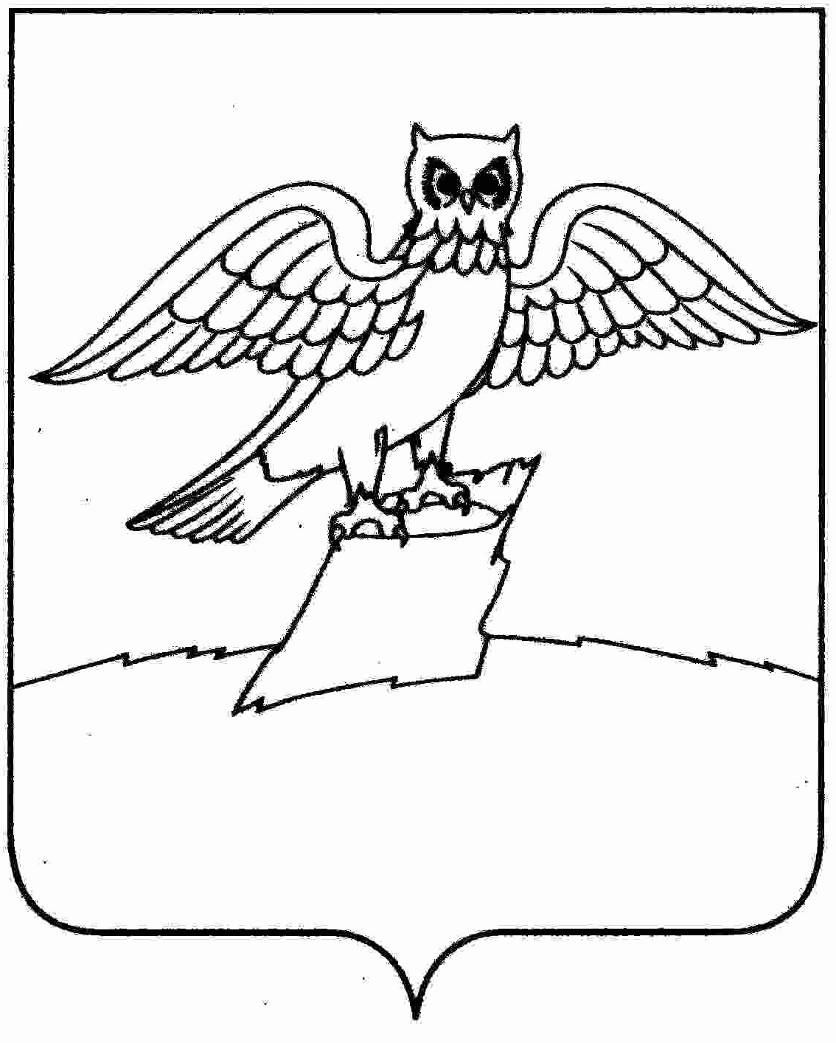 АДМИНИСТРАЦИЯ ГОРОДА КИРЖАЧКИРЖАЧСКОГО РАЙОНАП О С Т А Н О В Л Е Н И Е  17.10.2023                                                                                         № 1065         Рассмотрев заявление гр. Аракеляна В.В. и  в соответствии со ст. 45-46 Градостроительного кодекса Российской Федерации, Федеральным законом от 06.10.2003 № 131-ФЗ «Об общих принципах организации местного самоуправления в РФ»,П О С Т А Н О В Л Я Ю:1.  Разрешить гр. Аракеляну В.В. подготовку проекта планировки и межевания территории, прилегающей к земельному участку с кадастровым номером 33:02:010633:46, расположенному по адресу: Владимирская область, Киржачский район, город Киржач, ул. Шелковиков, д. 1С.2. Контроль за исполнением настоящего постановления возложить на заместителя главы администрации по вопросам жизнеобеспечения.3. Настоящее постановление вступает в силу после его официального опубликования (обнародования).  Глава администрации                 	                                    Н.В. СкороспеловаО подготовке проекта планировки и межевания территории, прилегающей к земельному участку с кадастровым номером 33:02:010633:46, расположенному по адресу: Владимирская область, Киржачский район, город Киржач, ул. Шелковиков, д. 1С